Федеральное государственное образовательное учреждение высшего образования «Финансовый университет при Правительстве Российской Федерации»(Шадринский филиал Финуниверситета)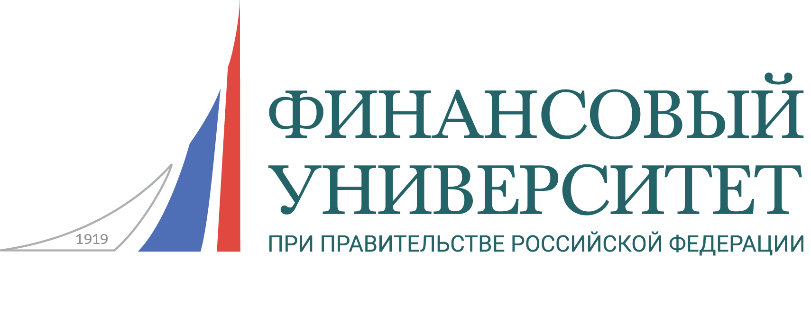 Положение о проведении VIII Всероссийской олимпиады по экономике организации среди обучающихся организаций профессионального образованияОбщие положенияVIII Всероссийская олимпиада по экономике организации проводится с целью развития интереса к изучению процессов, происходящих в хозяйственной деятельности коммерческих организаций, творческих способностей, а также выявления качества подготовки студентов.В олимпиаде принимают участие студенты учреждений среднего и высшего профессионального образования вне зависимости от профиля обучения.Олимпиада проводится в два этапа:подготовительный этап (до 15 декабря 2022г. включительно) предполагает выполнение участниками презентации по истории и современному состоянию экономики организаций и предпринимательства. Подготовка осуществляется участниками самостоятельно на основе материалов средств массовой информации, изучения архивных документов и других источников. Приветствуется также проведение собственного социологического исследования.основной этап (16 декабря 2022г.) предполагает выполнение онлайн-тестирования по курсу дисциплины «Экономика организации».Регистрация участников олимпиадыУчастник олимпиады регистрируется оргкомитетом на основе заявки, оформленной через гугл-форму по ссылке https://forms.gle/2gAiZY4Eb3VNzhr38 до 15 декабря 2022 г. включительно. При этом участник имеет право сначала подать заявку, а уже позднее до 16 декабря включительно направить выполненную презентацию.15 декабря 2022 г. участникам на электронный адрес направляется письмо с инструкцией и ссылкой для доступа к интернет-странице тестирования.В период до 16 декабря 2022 г. включительно участники могут направлять на электронный адрес оргкомитета возникающие вопросы о требованиях к презентации, порядке тестирования и пр.Порядок проведения основного этапа олимпиадыПеред прохождением основного этапа (до 16 декабря 2022г включительно) олимпиады участник должен отправить подготовленную им презентацию на электронный адрес оргкомитета shfec_metod@mail.ru.Основной этап олимпиады проводится 16 декабря 2022 года с 0.00 до 24.00 по московскому времени. В течение дня участник олимпиады должен пройти тестирование по заранее высланной ссылке с компьютера или мобильного телефона.Ответы на тестовые вопросы олимпиады даются в онлайн-режиме в течение ограниченного интервала времени. Время ограничено по каждому вопросу в соответствии с его уровнем сложности и необходимостью дополнительных расчетов.Требования к презентации, выполняемой в рамках подготовительного этапа олимпиадыПрезентация, представленная участником олимпиады, должна отражать результаты исследования по истории и современному состоянию экономики организаций и предпринимательства. Объект исследования (предприятие, предприниматель, метод управления и т.п.) выбирается участником самостоятельно в рамках следующих направлений:История экономики предприятий и предпринимательства: дореволюционный и советский период (появление первых предприятий в регионе, их продукция, особенности функционирования; промышленные династии, известные предприниматели и их вклад в развитие территории и т.п.).Новые технологии в управлении предприятием (примеры эффективного применения новых способов и технологий производства, сбыта, управления персоналом, ценообразования, анализа и т.п. в деятельности конкретного предприятия).Предпринимательская инициатива (обоснование бизнес-идеи, социального проекта и т.п., направленного на развитие экономики города, региона).Законотворческая инициатива в сфере экономики и предпринимательства (обоснование существующей проблемы в сфере трудового, налогового, бухгалтерского и т.п. законодательства, мешающей развитию бизнеса и способов ее решения).Энциклопедия экономики и предпринимательства (характеристика какого-либо термина или явления в экономике предприятия и предпринимательстве – история его появления, этимология, афоризмы и цитаты с ним, опрос общественного мнения на знание данного термина и т.п.).Презентация выполняется в электронной форме в формате Microsoft Office Power Point. Приветствуется (но не обязательно) наличие конкретных материалов, в том числе рисунков, фотографий, видеофрагментов, архивных документов и т.п.Объем презентации должен составлять не более 20 слайдов.Презентация представляется участником для оценки в электронном виде с титульным слайдом, на котором указывается фамилия и инициалы автора и название презентации. Электронный файл презентации в период до 16 декабря 2022 г. направляется на электронную почту оргкомитета олимпиады shfec_metod@mail.ru.Тематика онлайн-тестирования в рамках основного этапа олимпиадыОсновной этап олимпиады включает в себя выполнение участниками тестовых заданий в онлайн-режиме.Тестирование охватывает следующие вопросы:понятие, сущность и принципы предпринимательской деятельности;понятие, сущность и принципы функционирования коммерческой и некоммерческой организации;организационно-правовые формы коммерческих организаций;организация производственного процесса и производственная структура;планирование деятельности организации, показатели производственной программы, производственная мощность;основной и оборотный капитал организации, их состав и показатели использования;персонал организации, его классификация, производительность и оплата труда;себестоимость продукции, ее виды и методы снижения;цена и ценообразование на продукцию предприятия;прибыль и рентабельность деятельности предприятия.Тестирование в рамках проведения олимпиады предполагает разные типы заданий: одиночный выбор, множественный выбор, установление соответствий, ввод числа.Максимальное количество баллов по тестированию складывается исходя из количества баллов по всем заданиям.Система оценивания результатов олимпиады6.1 Оценка презентации.Максимальное количество баллов, полученных за презентацию – 40 баллов. Оценка проводится исходя из следующих критериев:содержание (полнота исследования и обоснованность представленной информации, ее соответствие направлениям, указанным в п.4) – до 20 баллов;оформление (оригинальность и наглядность оформления, использование фото, видео, документов) – до 20 баллов;6.2 Оценка тестирования.Максимальное количество баллов, полученных по тестированию – 60 баллов. Оценка проводится исходя из следующих критериев:теоретические тестовые задания: за каждый правильный ответ – 1 балл. Количество вопросов – 20. Итого максимально по тесту - 20 баллов.практические тестовые задания (предполагает расчет показателей): за каждый правильный ответ – 2 балла. Количество вопросов – 20. Итого максимально по тесту – 40 баллов.6.4 Комплексная оценка результатов олимпиады.Итоговый балл получается суммированием баллов, набранных участником за счет презентации и тестирования. Максимальное количество баллов, которое может получить участник олимпиады – 100 баллов. Участники олимпиады, занявшие по ее итогам первое, второе и третье место награждаются дипломами победителей. Количество дипломов победителей устанавливается оргкомитетом в зависимости от количества участников, но не более 25% от общего количества участников. Предусматриваются также дипломы за оригинальность и качество презентации в соответствующих направлениях, указанных в п. 4. При наличии большого количества участников возможно подведение итогов олимпиады отдельно в разрезе уровня образовательных учреждений (СПО и ВПО).Для научных руководителей, подготовивших трех и более участников олимпиады, предусмотрены благодарственные письма от лица оргкомитета.